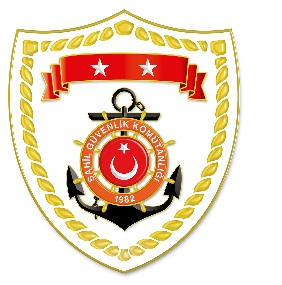 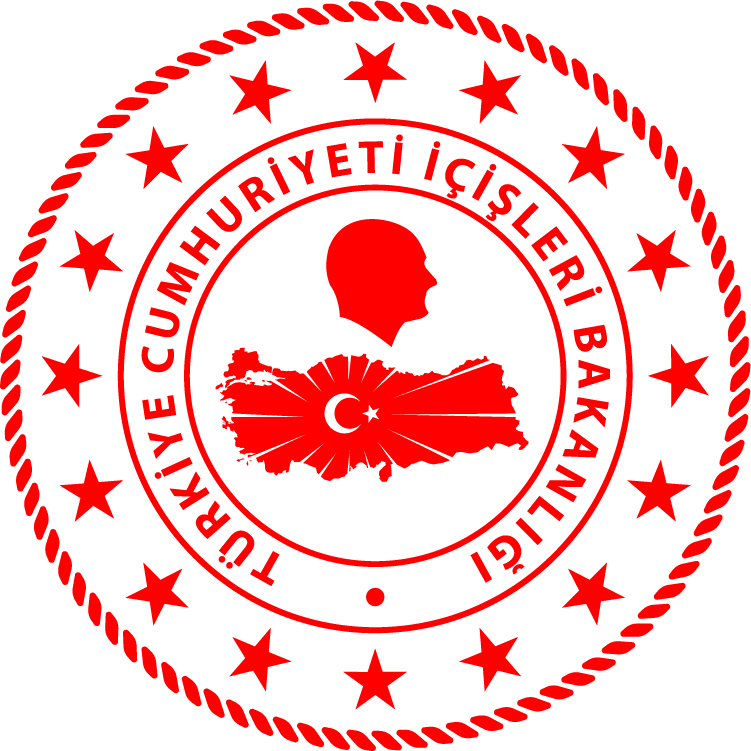 Ege Bölgesi*Paylaşılan veriler deniz yoluyla yapılan düzensiz göç esnasında meydana gelen ve arama kurtarma faaliyetleri icra edilen olaylara ait bilgiler içerdiğinden olayların bitiminde değişiklik gösterebilmektedir. Nihai istatistikî verilere, sona eren ay verisi olarak linkinden ulaşılabilmektedir.*Statistical information given in the table may vary because they consist of data related incidents which were occured and turned into search and rescue operations. The exact numbers at the end of the related month is avaliable on www.sg.gov.tr/duzensiz_goc_istatistikleri.html	S.NoTARİHMEVKİ VE SAATDÜZENSİZ GÖÇ VASITASIYAKALANAN TOPLAM DÜZENSİZ GÖÇMEN KAÇAKÇISI/ŞÜPHELİKURTARILAN TOPLAM DÜZENSİZ GÖÇMEN/ŞAHIS SAYISIBEYANLARINA GÖRE KURTARILAN
 DÜZENSİZ GÖÇMEN UYRUKLARI109 Eylül 2021İZMİR/Seferihisar02.452 Can Salı-2512 Somali, 9 Cibuti, 2 Orta Afrika,1 Gambiya, 1 Burkina Faso209 Eylül 2021MUĞLA/Datça04.00Fiber Tekne-86 Suriye, 1 Irak, 1 Birleşik Arap Emirlikleri309 Eylül 2021MUĞLA/Bodrum06.45 Lastik Bot-99 Filistin409 Eylül 2021MUĞLA/Bodrum07.45Lastik Bot-309 Angola, 6 Pakistan, 5 Haiti, 4 Kongo, 2 Nijerya, 1 Güney Afrika, 1 Togo,1 Gabon, 1 Mali, 509 Eylül 2021İZMİR/Dikili08.15Lastik Bot-3429 Somali, 3 Suriye, 2 Cibuti609 Eylül 2021BALIKESİR/Ayvalık08.45Lastik Bot-3529 Somali, 3 Cibuti, 2 Yemen,1 Orta Afrika709 Eylül 2021MUĞLA/Marmaris11.10Karada-88 Kongo809 Eylül 2021AYDIN/Kuşadası14.10Karada-33 Cibuti